Madrid,  #elvuelodelapajaritaazulVuelo de la Pajarita Azul 2017 de ASPAPELRuta de  la excelencia en el reciclaje de papel y cartón La Pajarita Azul visita Segovia, ayuntamiento distinguido con dos pajaritas azules por su excelente gestión del reciclaje de papel y cartónVisitará los 21 municipios y agrupaciones de municipios, que en 2017 se  distinguen por su excelente gestión de la recogida selectiva de papel y cartón, reconocida con dos y tres pajaritas en el programa Pajaritas Azules de ASPAPELEl vuelo se inició en el Ministerio de Agricultura y Pesca, Alimentación y Medio Ambiente, donde fue recibida por la ministra Isabel García Tejerina Y concluirá en el Parlamento Europeo, para asistir a la entrega del European Paper Recycling Award, al que se presentará el programa Pajaritas Azules.Municipios incluidos en la ruta de la Pajarita Azul  (por orden alfabético)Tres Pajaritas Azules: Ayuntamientos de A Coruña, Fuenlabrada, Lleida y Logroño, Consorci de Residus Urbans i Energia de Menorca y Mancomunidad de la Comarca de Pamplona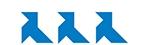 Dos Pajaritas Azules: Ayuntamientos de Alcorcón, Barcelona, Bilbao, Burgos, Cádiz, Ciudad Real, Gijón (y EMULSA), Granada, León, Segovia y Soria y Reus,  Consell Comarcal de l’Alt Emporda, Consorcio Agrupación nº 1 Huesca (y GRHUSA) y Mancomunidad de Municipios de la Costa del Sol OccidentalCon su viaje, la Pajarita Azul pretende poner en valor la labor de estos ayuntamientos y felicitar a sus ciudadanos por su colaboración con el reciclaje de papelLa Pajarita Azul visita hoy Segovia, ayuntamiento distinguido por su excelente gestión del reciclaje de papel y cartón, que le ha hecho merecedor de dos pajaritas azules, donde ha sido recibida por la alcaldesa de Segovia, Clara Luquero, y el concejal de Medio Ambiente, Jesús García Zamora. La Pajarita emprendió el vuelo en busca del clima y las condiciones más propicias para el reciclaje de papel y cartón. Y recorre de junio a octubre la ruta de la excelencia en el reciclaje de papel y cartón, haciendo escala en los veintiún municipios y agrupaciones de municipios, que en 2017 se han distinguido especialmente por su excelente gestión de la recogida selectiva de papel y cartón, reconocida con dos y tres pajaritas, en el programa Pajaritas Azules de ASPAPEL.La Pajarita Azul inició su vuelo desde el Ministerio de Agricultura y Pesca, Alimentación y Medio Ambiente, donde ha sido recibida por la ministra Isabel García Tejerina, quien le deseó “buen vuelo y mucho éxito en trasladar la importancia del reciclado”. La última escala será el Parlamento Europeo en Bruselas, para asistir a la entrega del European Paper Recycling Award, al que se presentará el programa Pajaritas Azules.Con este viaje, la Pajarita Azul quiere agradecer a los habitantes de estos municipios su colaboración con el reciclaje y animarles a continuar colaborando, porque su esfuerzo merece la pena y ha resultado clave para obtener esta distinción. Visitando los municipios galardonados pretende además poner en valor el trabajo de las entidades locales en la mejora continua de la recogida selectiva de papel y cartón.El vuelo de la Pajarita Azul puede seguirse en su cuenta de twitter @PajaritasAzules y en su web www.pajaritasazules.com.El programa Pajaritas Azules de ASPAPELPajaritas Azules es un programa anual de asesoramiento, evaluación y reconocimiento de la calidad de la gestión municipal en recogida selectiva para el reciclaje de papel y cartón, enfocado a la mejora continua.ASPAPEL realiza un trabajo de asesoramiento paralelo a la evaluación, acompañando a la entidad local en su proceso de mejora continua. Para ello, la evaluación anual de cada ayuntamiento o agrupación de ayuntamientos va acompañada de asesoramiento técnico personalizado con recomendaciones de mejora, que permitirá a la entidad local mejorar los resultados en la siguiente edición de Pajaritas Azules.El carácter anual de la evaluación y la posibilidad que ofrece la herramienta informática diseñada permite ir construyendo un histórico de datos de la entidad local a que esta accede con contraseña. De este modo, la evolución de la entidad en lo que se refiere a la mejora continua de la gestión municipal de la recogida selectiva de papel y cartón queda registrada y se dispone de un instrumento de gran utilidad de cara a la planificación.La evaluación se basa en 21 indicadores, que analizan todo lo referente a la recogida del contenedor azul y recogidas complementarias, las campañas y acciones de información y concienciación ciudadana, los aspectos relativos a la regulación y la planificación de la gestión y los resultados y trazabilidad hasta reciclaje final. Cada uno de los indicadores se valora según los baremos establecidos y la puntuación máxima que puede alcanzarse es de 100 puntos. ASPAPEL ha diseñado el programa de manera que ofrezca un incentivo de mejora a través de la entrega de Pajaritas Azules a aquellos municipios o agrupaciones de municipios, que cada año destacan entre los participantes en el programa por alcanzar altos niveles de excelencia en la gestión de la recogida selectiva de papel y cartón. Este grupo de entidades locales que se han distinguido por su gestión obtienen un especial reconocimiento, consistente en una, dos o tres Pajaritas Azules, en función de un baremo objetivo y a partir de los resultados obtenidos en la evaluación. En función de sus resultados, en las sucesivas ediciones anuales de Pajaritas Azules, mantendrán, incrementarán o perderán las pajaritas obtenidas el año anterior.En la edición 2017 de Pajaritas Azules, veintinueve entidades locales (ayuntamientos y agrupaciones de municipios) de doce comunidades autónomas recibieron el reconocimiento por la excelencia de su gestión de la recogida selectiva de papel y cartón. La entrega de las Pajaritas Azules 2017 tuvo lugar el pasado mes de febrero en Madrid, en un acto presidido por Isabel García Tejerina, ministra de Agricultura y Pesca, Alimentación y Medio Ambiente, al que asistieron numerosos alcaldes y presidentes de agrupaciones locales.Vuelo de la Pajarita Azul 2017Ruta de la Excelencia en el reciclaje de papel y cartón (por orden alfabético)PRIMERA ESCALA: Ministerio de Agricultura y Pesca, Alimentación y Medio AmbienteAyuntamiento de Alcorcón (2 pajaritas)Consell Comarcal de l’Alt Empordà (2 pajaritas)Ajuntament de Barcelona (2 pajaritas)Ayuntamiento de Bilbao (2 pajaritas)Ayuntamiento de Burgos (2 pajaritas)Ayuntamiento de Cádiz (2 pajaritas)Ayuntamiento de Ciudad Real (2 pajaritas)Concello da Coruña (3 pajaritas)Mancomunidad de Municipios de la Costa del Sol Occidental (2 pajaritas)Ayuntamiento de Fuenlabrada (3 pajaritas)Ayuntamiento de  Gijón y EMULSA (2 pajaritas)Ayuntamiento de Granada (2 pajaritas)Consorcio Agrupación nº 1 Huesca y GRHUSA (2 pajaritas)Ayuntamiento de León (2 pajaritas)Ajuntament de Lleida (3 pajaritas)Ayuntamiento de Logroño (3 pajaritas)Consorci de Residus Urbans i Energia de Menorca (3 pajaritas)Mancomunidad de la Comarca de Pamplona (3 pajaritas)Ajuntament de Reus (2 pajaritas)Ayuntamiento de Segovia (2 pajaritas)Ayuntamiento de Soria (2 pajaritas)ÚLTIMA ESCALA: Parlamento Europeo, entrega del European Paper Recycling Award Gabinete de Prensa ASPAPEL:Información e Imagen | Paseo de la Castellana, 140  |  Tel: 915616826Persona de contacto: Ángeles Álvarez| Email: aalvarez@informacioneimagen.esEva de Santos | Email: evadesantos@informacioneimagen.esMás información en: www.pajaritasazules.com @PajaritasAzules